Bestätigung der Bereitschaft für Prüfungen an der Anlage
(Diese Bestätigung ist dem BAV spätestens 2 Arbeitstage vor den gewünschten Prüfungen an der Anlage einzureichen)Art. 33 SebV; Ziffern 3.5, 3.6 und 5.5 der Norm SN EN 1709 Der Unterzeichnende bestätigt hiermit, dass die Anlage:		- 	 BAV Nr: …………………...des Seilbahnunternehmens: ……………………………………………………………….ab dem 	 für die Prüfungen an der Anlage bereit ist. Ort: 		Datum: 	Für das Unternehmen: 		Unterschrift: 	Hinweis: Stellt das BAV vor Ort fest, dass die Prüfbereitschaft nicht vorliegt, behält sich der zuständige BAV-Fachingenieur vor, die Prüfungen unverzüglich abzubrechen. Die Seilbahnunternehmung hat in diesem Fall in Absprache mit dem BAV einen neuen Prüftermin basierend auf der effektiven Prüfbereitschaft zu organisieren.__________________________________________________________________________________Von der vorstehenden Bestätigung sind die folgenden noch offenen Arbeiten ausgenommen: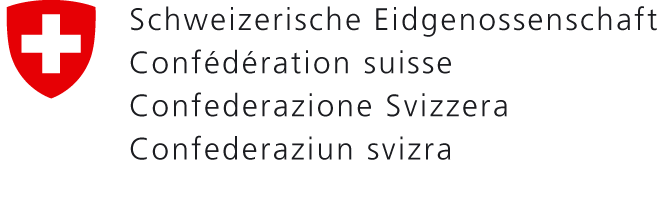 Eidgenössisches Departement für Umwelt, Verkehr, Energie und Kommunikation UVEKBundesamt für Verkehr BAVAbteilungen Infrastruktur und SicherheitSektion Bewilligungen I und Sektion SeilbahntechnikAnlagenbereichBeschrieb der sicherheitsrelevanten, offenen Arbeiten, welche vor der Betriebsaufnahme erledigt werdenAusführung durchTerminMechanische
AnlageteileElektrische
AnlageteileFeste Anlagen
SeilbahnherstellerFeste Anlagen
BauingenieurBetriebliche Aspekte (z.B. Personenfluss)BrandschutzSicherheitsnachweis
nach Anhang 3 SebV